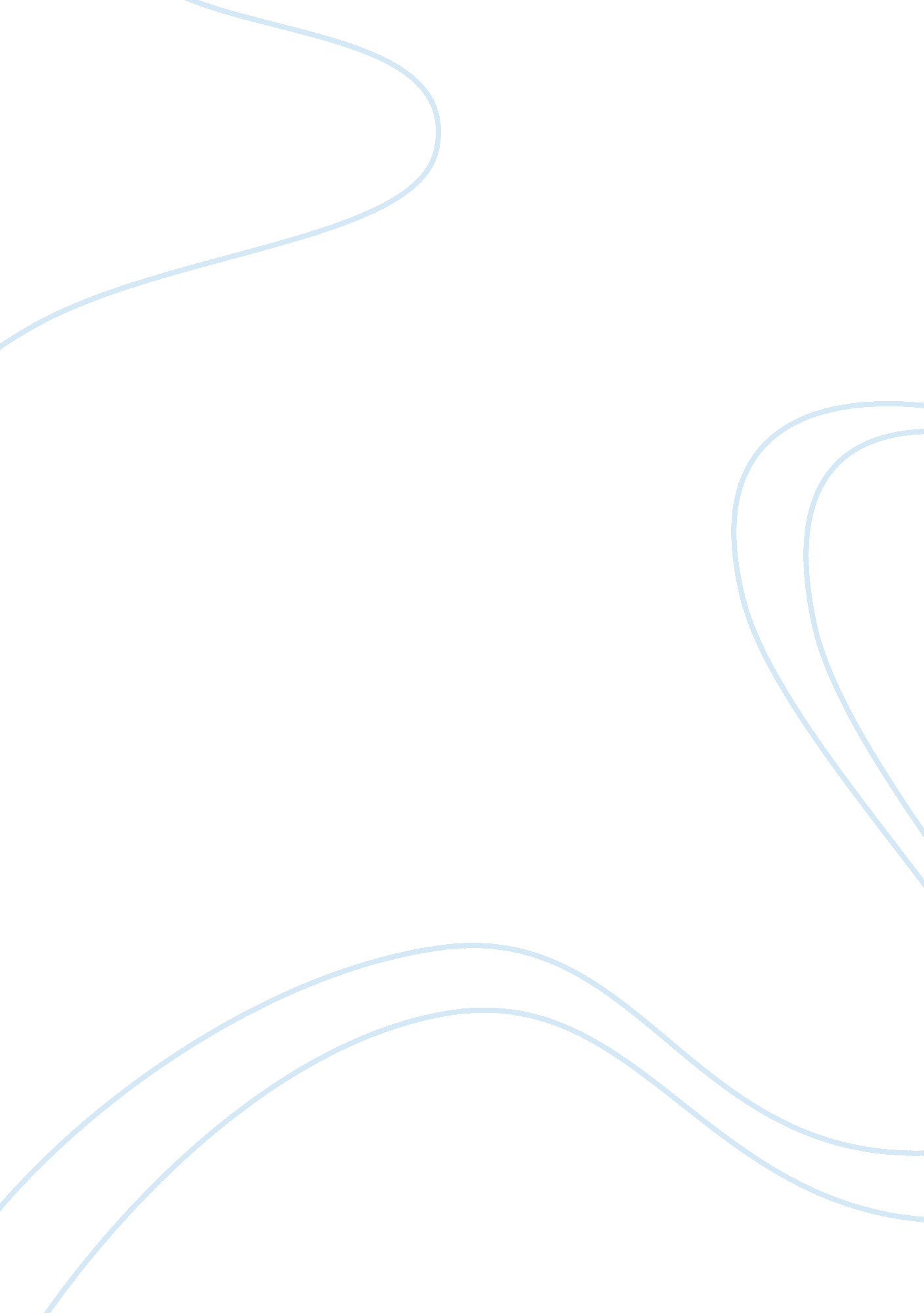 Appendix l com 220 essay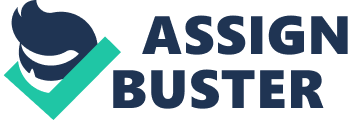 Associate Level Material Appendix L Integrating Source Materials Part 1: Example Passages Example Passage 1 Integrate the quotation into the passage as if the passage is a sentence in your research paper. Include appropriate transitions as well as APA-formatted in-text citations and reference. Delete elements of the passage or quotation as needed. Passage: Some might argue that traditional good looks are not an indication of a person’s real attractiveness. Quotation: “ The philosophical dimension of beauty does not depend on the limits of the physical world; true beauty far exceeds our earthly bounds. Reference: Roger McMichaels. A Deeper Look at Beauty. New York: Graymark, 1995. The quoted material is taken from page 22. Integrated passage| “ The philosophical dimension might argue that traditional beauty does not depend or indicate a person real attractiveness and it does not depend on limits of the physical world; true beauty far exceeds our earthy bounds. ” (McMicheals, Roger)| Reference citation| McMicheals, Roger. A Deeper look at Beauty. New York: Graymark, 1995. The quoted material is taken from page 22. | Example Passage 2 Integrate this quotation into the passage in a different way than you integrated the first passage and quotation. Include appropriate transitions as well as APA-formatted in-text citations and reference. Delete elements of the passage or quotation as needed. Passage: By examining beauty on a merely superficial level, some would argue that we miss out on the larger questions in life. Quotation: “ We must consider the intersection between perception and expectation: can what is there possibly be understood by what we see? ” Reference: Roger McMichaels. A Deeper Look at Beauty. New York: Graymark, 1995. The quoted material is taken from page 96. Integrated passage| By examining beauty on a merely superficial level, “ We must consider the intersection between perception and expectation: can what is there possibly be understood by what we see? ” Some could argue we miss out on the larger question in life. (McMicheals, Roger)| Reference citation| McMicheals, Roger. A Deeper look at Beauty. New York: Graymark, 1995. The quoted material is taken from page 96. | Example Passage 3 Integrate this quotation into the passage in a different way than you integrated the other two passages. Include appropriate transitions as well as APA-formatted in-text citations and reference. Delete elements of the passage or quotation as needed. Passage: It has been said that there are those who watch and those who act. Quotation: “ Involving our senses at every level, the re-perception of experiences can keep us from encountering physical phenomenon as they occur in time; in other words, watching what we do can sometimes prevent us from actually doing it. Reference: Roger McMichaels. A Deeper Look at Beauty. New York: Graymark, 1995. The quoted material is taken from page 45. Integrated passage| It has been said that there are those who watch and those who act. “ Involving our senses at every level, the re-perception of experiences can keep us from encountering physical phenomenon as they occur in time; in other words, watching what we can do sometimes prevents us from actually doing it. ” (McMicheals, Roger)| Reference citation| McMicheals, Roger. A Deeper look at Beauty. New York: Graymark, 1995. The quoted material is taken from page 45. | Part 2: Sources for Your Research Paper Select two sources from your annotated bibliography that you did not use for the Week Three assignment. Summarize and paraphrase the contents of the two sources, with the intention of using them in your rough draft. Include at least one direct quotation from each source, and include in-text citations for all sources to avoid potential plagiarism. Identify how you plant to integrate these sources into your rough draft. Source 1 Summary, with direct quotation and in-text citation:| With drugs being an unlawful thing to do it is also violence to the constitution. As William F. Buckley Jr. states, “ It is duty of conservatives to declaim against lost causes when the ancillary results of pursuing them are tens of thousands of innocent victims and a gradual corruption of the machinery of the state. ” So basically we are doing things that are allowing people to make the drugs and grow the drugs. The only thing we are doing to stop anything is arresting people but they are not learning anything behind bars. (Torr, James D) quote taken from page 108| Paraphrase, with direct quotation and in-text citation:| If marijuana was to become legal it should be done with limits. Despite everything that has been learned about it making it legal will be no worse than keeping cigarettes and alcohol legal like they are now. As stated by David Morrison, “ Each of our inner cities has become a bloody Bosnia. ” (Torr, James D) quote taken from page 154| How do you plan to integrate these sources into your rough draft? | I am not really quite sure how I am going to work this into my rough draft. I am still trying to piece everything back together. Source 2 Summary, with direct quotation and in-text citation:| “ The cost of the drug war is many times more painful in all it manifestations then it would be the licensing of drugs combined with intensive education of non-users and intensive education designed to warn those who experiment with drugs. ” This is a quote that was phrased by William Buckley in a speech he gave in 1995. He wanted to bring up the point that even if we were to pay for them education it was basically a waste of money due to the drug wars going on. (Roleff, T. L) quote taken from page 22 in the book. | Paraphrase, with direct quotation and in-text citation:| The commission thinks that is they replace the use of marijuana by introducing people to things in a social setting that drugs are not presented in. they think by basically tricking the mind he can make people realize they can overcome it. (Roleff, T. L) | How do you plan to integrate these sources into your rough draft? | I plan on using this when I go into the history of the drug I am writing my paper on. I want people to get a little background on the history of marijuana, and I want to prove the fact that back everything up. | 